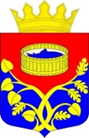 Ленинградская областьЛужский муниципальный районСовет депутатов Лужского муниципального районачетвертого созываРЕШЕНИЕ28 сентября 2021 года    № 113Об утверждении перечня движимого муниципального имущества,  передаваемогоиз собственности муниципального образованияЛужский муниципальный район Ленинградскойобласти  в собственность муниципальногообразования Лужское городское поселениеЛужского муниципального районаЛенинградской области	В соответствии с требованиями Федерального закона от 06.10.2003 года  № 131-ФЗ «Об общих принципах организации местного самоуправления в Российской Федерации» (с изменениями и дополнениями) в части распределения  муниципального имущества между органами местного самоуправления первого и второго уровней, Федерального закона от 31 декабря 2005 года № 199-ФЗ «О внесении изменений в отдельные законодательные акты Российской Федерации в связи совершенствованием разграничения полномочий», в связи с тем, что собственником  многоквартирного дома № 52 корпус 1 расположенного по пр. Володарского в  г. Луге, является муниципальное образование Лужское городское поселение Лужского муниципального района Ленинградской области, совет депутатов Лужского муниципального района Р Е Ш И Л:Утвердить перечень движимого имущества, передаваемого из собственности муниципального образования Лужский муниципальный район Ленинградской области в собственность муниципального образования Лужское городское поселение Лужского муниципального района Ленинградской области, согласно приложению № 1.Контроль за исполнением решения возложить на  постоянную депутатскую комиссию по комплексному социально-экономическому развитию района, вопросам законности и правопорядка. Глава Лужского муниципального района, исполняющий полномочия председателя совета депутатов                                                                                                        А.В. Иванов                                                                                       Приложение                                                                         к решению Совета депутатов                                                                         Лужского муниципального                                                                          района Ленинградской области                                                                           от 28 сентября 2021  № 113                                                  П Е Р Е Ч Е Н Ь                движимого имущества, передаваемого из собственности          муниципального образования Лужский муниципальный район   Ленинградской области в собственность муниципального образования        Лужское городское поселение Лужского муниципального района                                          Ленинградской области№ п/пНаименование имуществаАдрес местонахождения ИТПБалансовая стоимость, руб.1Индивидуальный тепловой пунктг. Луга, пр. Володарского, д. 52, корп. 12 164 830,00